Комплексно-тематическое музыкальное занятие-беседа по ознакомлению с жанром балета на примере музыки П.И. Чайковского в подготовительной группе.Предварительная работа:1. Слушание основных музыкальных тем к балету «Щелкунчик», ознакомление с  содержанием сказки.2. Просмотр м\ф «Щелкунчик».Задачи:1. Знакомство с танцевальным искусством балета.2.Обогащение словаря: «балет», «пачка», «пуанты», «балерина»3. Расширение музыкального кругозора детей посредством знакомства детей с шедевром классической музыки П.И.Чайковского.Ход занятия:Звучит музыкальная тема «Феи Драже» П.И.Чайковского из балета «Щелкунчик.Дети входят в зал, садятся на стулья. Музыка продолжает звучать до конца.Музыкальный  руководитель: Здравствуйте, ребята. Сегодня так нежно и светло звучит музыка, что вы, почувствовав ее настроение на цыпочках вошли в зал.           Тихо-тихо сядем рядом, входит музыка в наш дом          В удивительном наряде разноцветном, расписном.          То она метелью кружит, то вдруг рыбкой проплывёт,          То в волшебную страну нас всех с собою уведёт…И сегодня сказочные звуки музыки известного нам и любимого нами композитора П.И.Чайковского поведут нас в мир балета.( Включить на мониторе изображение балетного танца) Как вы думаете, чем занимаются в балете? (ответы детей: танцуют)Правильно, танцуют, но как? (легко, изящно, на носочках)А вы знаете, как называют танцовщиц балета? (балерины)Внимательно посмотрите на экран, какие необычные на них платья. Они называются пачки. А на ногах у них не чешки, а специальные пуанты. Ведь в балете танцуют на самых кончиках пальцев, а для этого нужны специальные приспособления, уплотнения в обуви. Для этого и изобрели пуанты.(Повторить хором все новые слова)В балете не говорят ни слово, но каждое движение в балете - это словно рассказ о том, чтобы человек мог сказать словами, но передаёт это движениями танца. Сегодня мы посмотрим отрывки из балета к сказке «Щелкунчик». Помните такую? (ответы детей)О чём она? (вспомнить содержание)А какую музыку из балета «Щелкунчик» мы уже слушали?Звучат музыкальные отрывки, знакомые детям: «Марш»; «Вальс цветов».Музыкальный  руководитель: А вот музыка, под которую вы сегодня вошли в музыкальный зал, называется «Фея Драже». (Звучит отрывок). Как звучала эта музыка? (Нежно, загадочно, волшебно).Кто такая фея? (волшебница)А что такое драже? (конфеты)Так вот… Оказывается, когда Щелкунчик превратился в принца, а девочка Мари из замарашки в принцессу, они отправились в королевство сластей. Это было необычное королевство, а сказочное царство, где живут человечки из сахара и шоколада, течёт апельсиновый ручей и лимонадная река. В этом сказочном королевстве был устроен замечательный праздник, на который и пришла Фея Драже, а принц танцевал с Мари. Они были так счастливы!Послушайте эту замечательную музыку.Звучит фрагмент танца принца и МариМузыка ликующая, радостная, пышная, жизнерадостная. Зло побеждено, добро победило!А сейчас посмотрим балет и те танцы, которые исполняли сказочные персонажи в стране сластей.(Просмотр фрагментов балета)Музыкальный  руководитель: Вам понравился балет? А хотели бы вы сами попробовать себя в роли танцоров балета?Сейчас мы с вами поиграем в игру-переодевание. Наша задача – нарядиться в костюмы героев балета «Щелкунчик» как можно быстрее, потому что спектакль вот-вот начнется.Игра «Кто быстрее».Теперь мы готовы к выходу на сцену.(Предложить детям  поимпровизировать под «Вальс цветов»)Музыкальный  руководитель: Концерт окончен. Музыка вдруг смолкла…Но так ли это? Кажется, сейчас она звучит и будет долго-долго ещё звучать для каждого из нас..Музыкальный  руководитель подводит итог занятию. Под музыку «Марша»из балета «Щелкунчик» дети покидают музыкальный зал.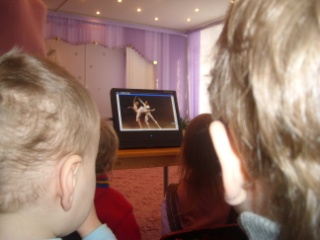 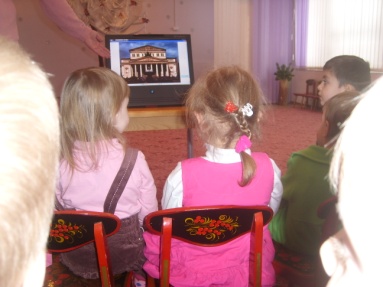 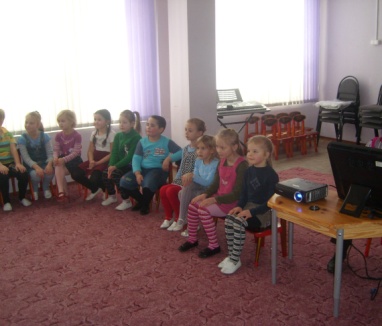 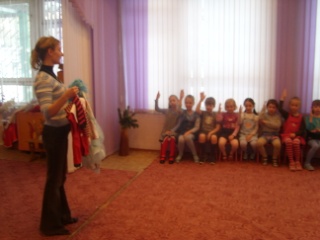 